СОВЕТ ДЕПУТАТОВМУНИЦИПАЛЬНОГО ОКРУГА ДОНСКОЙРЕШЕНИЕ18 июня 2014г.  № 07/13 О согласовании проекта схемы размещения нестационарных торговых объектов В соответствии с пунктом 1 части 5 статьи 1 Закона города Москвы от 11 июля 2012 года № 39 «О наделении органов местного самоуправления муниципальных округов в городе Москве отдельными полномочиями города Москвы», рассмотрев обращение главы управы Донского района города Москвы Тюриной Ф.В. от 16.06.2014г. № 65-Пр/14,Совет депутатов муниципального округа Донской решил:1.  Согласовать проект схемы размещения нестационарных торговых объектов на весенне-летний период 2014 года на территории Донского района города Москвы (приложение). 2. Направить настоящее решение в Департамент территориальных органов исполнительной власти города Москвы, префектуру Южного административного округа города Москвы, управу Донского района города Москвы течение 3 дней со дня его принятия. 3. Опубликовать настоящее решение в бюллетене  «Московский муниципальный вестник» и разместить на официальном сайте муниципального округа Донской: www.mo-donskoy.ru.4. Контроль за исполнением настоящего решения возложить на главу муниципального округа Донской Кабанову Т.В.Глава муниципальногоокруга Донской						                  Т.В. КабановаПриложениек решению Совета депутатов  муниципального округа Донскойот 18 июня 2014 г. № 07/13 Схема размещения нестационарных торговых объектов на весенне-летний период 2014 года.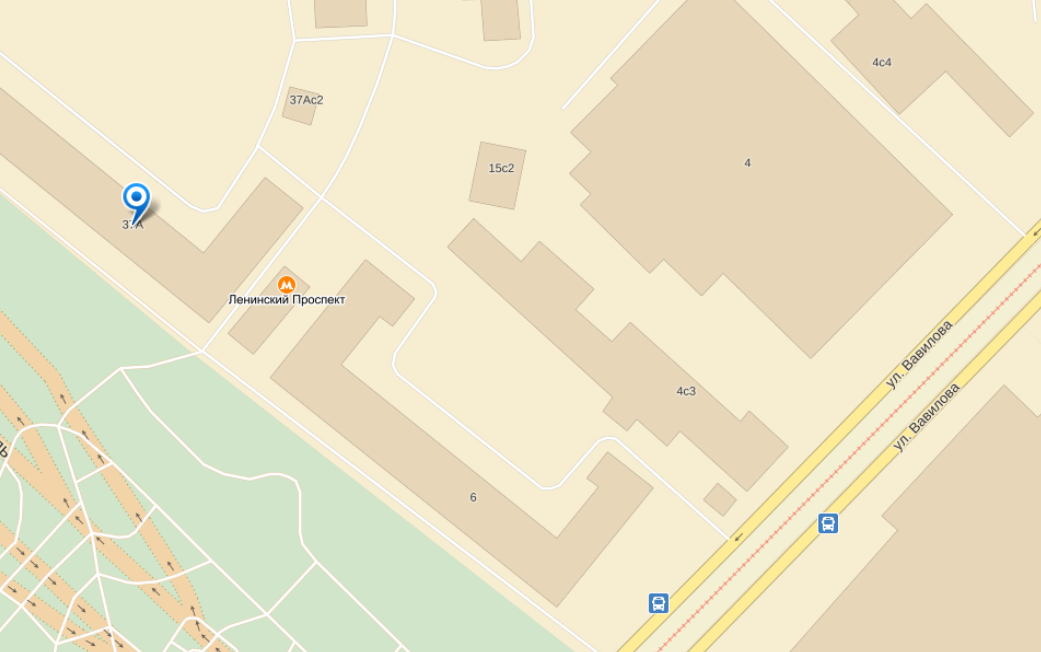 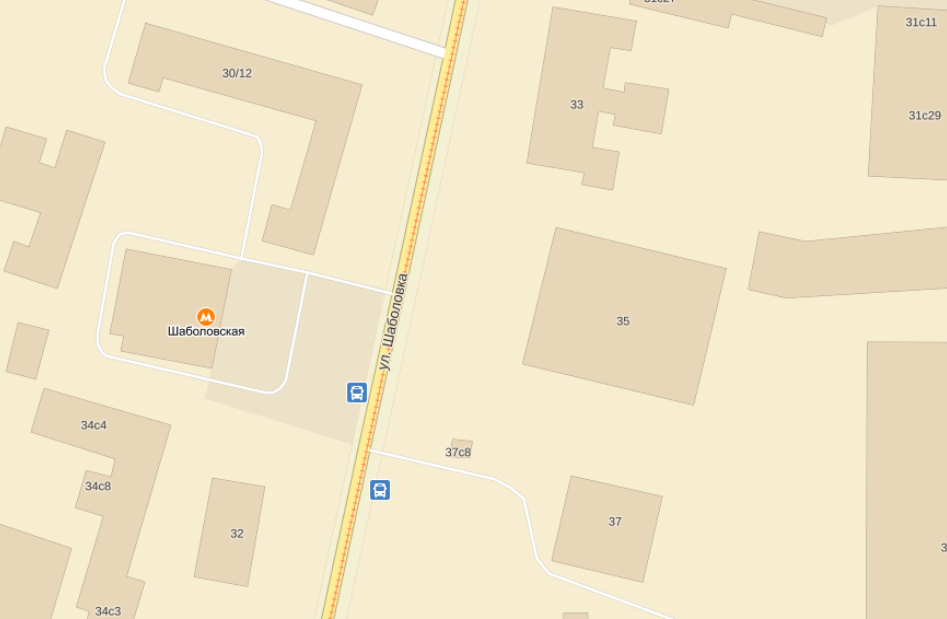 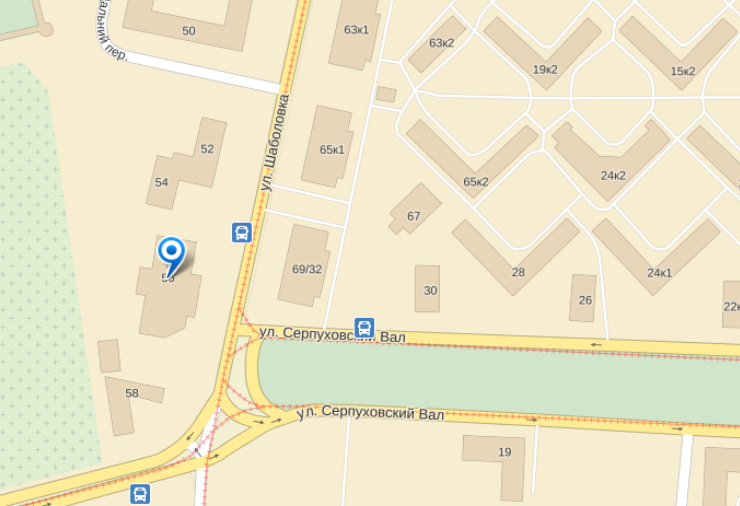 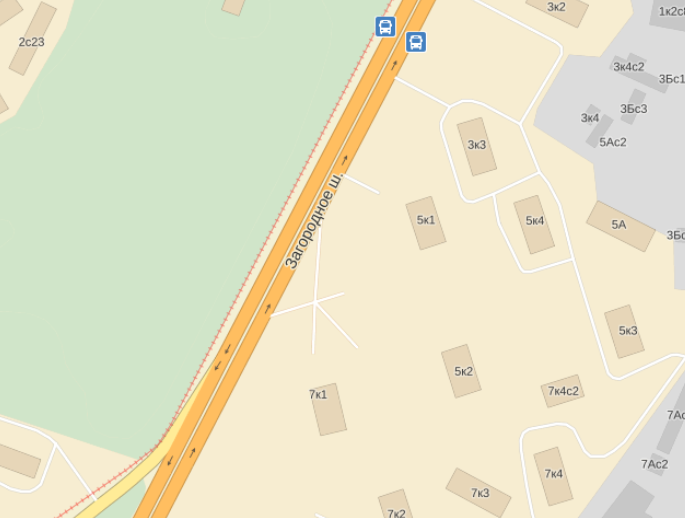 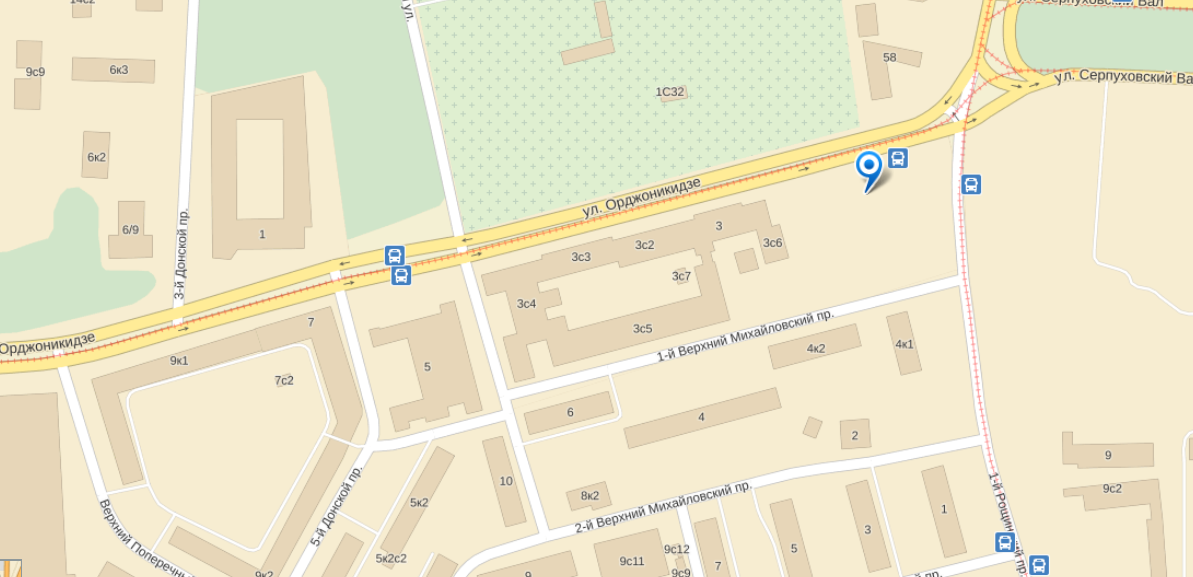 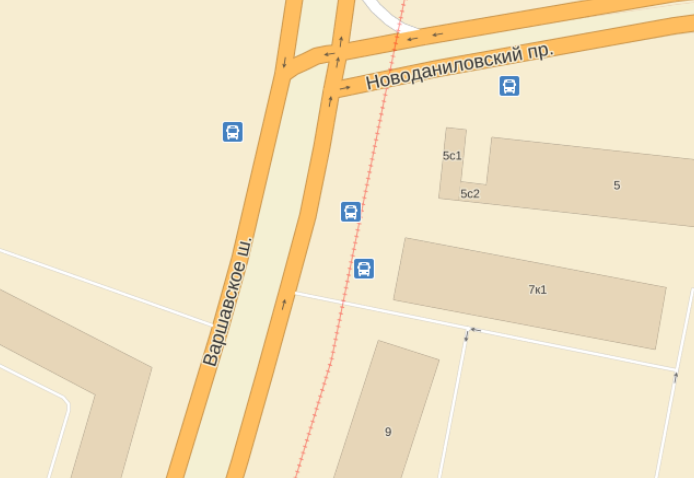           - места размещения НТО на территории Донского района.